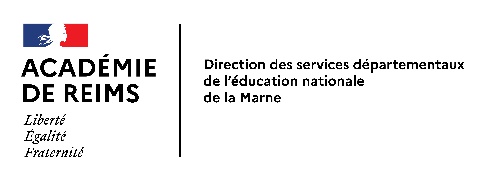 Fiche de candidaturePostes à profilPostes à exigence particulièreà retourner pour le 15 mai 2024 délai de rigueur à l’adresse mail : dp51-2@ac-reims.frDateSignature intéressé(e)VŒUX SOLLICITES (cochez le ou les postes que vous souhaitez) :Nom d’usage :Prénom :Nom de famille :Date de naissance :Affectation actuelleAffectation actuelleEcole ou établissement :Ecole ou établissement :Poste(s) :Poste(s) :Diplôme(s) ou titre(s) possédé(s)(préciser l’option)Diplôme(s) ou titre(s) possédé(s)(préciser l’option)Diplôme(s) ou titre(s) en cours(préciser l’option)- - - - - - Postes à profil et postes à exigence particulière avec consultation de la commission départementale d’entretien Postes à profil et postes à exigence particulière avec consultation de la commission départementale d’entretien Postes à profil et postes à exigence particulière avec consultation de la commission départementale d’entretien Intitulé du posteObservation et/ou implantation du postePoste souhaitéEnseignant spécialisé en MECSCAE de BezannesEnseignant spécialisé – Troubles fonctions auditivesInstitut Michel FandreRéférent MDPHCollège la Fontaine du Vé – Sézanne2 postesERUN IEN Châlons OuestConseiller Pédagogique Châlons NordConseiller Pédagogique EPS IEN Reims OuestConseiller Pédagogique Vitry-le-FrançoisCoordonnateur REP - IEN Reims SudEE Ravel Franchet d’Esperey - ReimsClasse Internationale Allemand EEA Jules Ferry - ChâlonsCoordonnateur TER (Territoire Éducatif Rural)EE Robert Lancelot – Sainte Ménéhould – POSTE PROVISOIRE